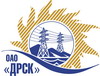 Открытое акционерное общество«Дальневосточная распределительная сетевая  компания»ПРОТОКОЛ ВЫБОРА ПОБЕДИТЕЛЯПРЕДМЕТ ЗАКУПКИ: открытый электронный запрос предложений № 403 191 на право заключения Договора на выполнение работ для нужд филиала ОАО «ДРСК» «Амурские электрические сети» Выкатные элементы с выключателем (закупка 2686 раздела 1.1. ГКПЗ 2014 г.).Плановая стоимость: 1 135 600,0 руб. без учета НДС. Указание о проведении закупки от 15.08.2014 № 203.ПРИСУТСТВОВАЛИ: постоянно действующая Закупочная комиссия 2-го уровня.ВОПРОСЫ ЗАСЕДАНИЯ ЗАКУПОЧНОЙ КОМИССИИ:О ранжировке предложений после проведения переторжки. Выбор победителя закупки.ВОПРОС 1 «О ранжировке предложений после проведения переторжки. Выбор победителя закупки»ОТМЕТИЛИ:В соответствии с критериями и процедурами оценки, изложенными в документации о закупке после проведения переторжки,  предлагается ранжировать предложения следующим образом:На основании вышеприведенной ранжировки предложений Участников закупки после проведения переторжки предлагается признать Победителем Участника занявшего первое место.РЕШИЛИ:Утвердить ранжировку предложений участников после поведения переторжки:1 место ЗАО "Чебоксарский Электроаппарат"  г. Чебоксары2 место ЗАО "ЗВО"3 место ООО "ИЗВА"4 место ООО "Таврида Электрик МСК"5 место ООО "ТЭЛПРО Инжиниринг"Признать Победителем закупки участника занявшего первое место в ранжировке предложенийОтветственный секретарь Закупочной комиссии 2 уровня                               О.А.МоторинаТехнический секретарь Закупочной комиссии 2 уровня                                    О.В.Чувашова            №  502/МТПиР-ВПг. Благовещенск30 сентября 2014 г.Место в ран-жировкеНаименование и адрес участникаЦена заявки после переторжки, руб.	Цена заявки после переторжки, руб.1ЗАО "Чебоксарский Электроаппарат" (428000 г. Чебоксары пр. И. Яковлева 3)740 000,0 руб. без НДС (873 200,0 руб. с НДС)2ЗАО "ЗВО" (Россия, 429900, Чувашская Республика - Чувашия, г. Цивильск, ул.Советская, 59)791 681,36 руб. без НДС (934 184,0 руб. с НДС)3ООО "ИЗВА" (429520, Россия, Чувашская республика, с. Ишлеи, ул. Советская, д. 53)802 442,59 руб. без НДС (946 882,26 руб. с НДС)4ООО "Таврида Электрик МСК" (125040, г. Москва, 5-я ул. Ямского Поля, д.5, стр.1, этаж 19)1 127 650,00 руб. без НДС (1 127 650,0 руб. с НДС) 5ООО "ТЭЛПРО Инжиниринг" (121351, Россия, г. Москва, ул. Партизанская, д. 35, корп. 3)1 135 600,00 руб. без НДС (1 340 008 руб. с НДС) Место в ран-жировкеНаименование и адрес участникаЦена заявки, руб. Иные существенные условия1 ЗАО "Чебоксарский Электроаппарат" (428000 г. Чебоксары пр. И. Яковлева 3)740 000,0 руб. без НДС (873 200,0 руб. с НДС)В цену включены все налоги и обязательные платежи, все скидки.Срок начала поставки до 60 дней с даты подписания договора. Срок завершения поставки до 30.11.2014 г. с правом досрочной поставки. Оплата в течение 30 дней по факту поставки оборудования на склад грузополучателя, но до 31.12.2014 г. Гарантийный срок 36  месяцев со дня ввода оборудования в эксплуатацию, но не более 48 месяцев со дня поставки. Срок действия оферты до 31.12.2014 г.